Ch. 2b Celestial MechanicsI. Kepler’s Laws of Planetary Motion    (Sec 2.4) A. !st Law –the Law of  .   1 Planets orbit the Sun with elliptical       orbits, as do comets, asteroids, etc...    2, The eccentricity of an orbit is a      measure of how  -shaped it is.    a. e = 0 indicates a     b. All planets have an orbit w e > 0 B. 2nd Law –Law of Equal .  1. Planets “carve out” equal areas of an      orbit in an equal amount of .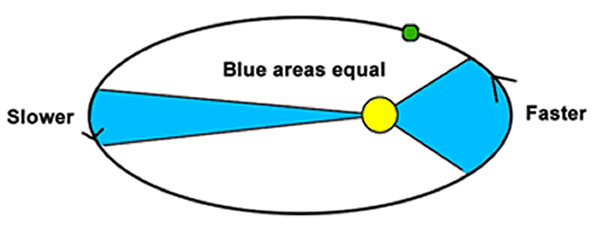   2. For this to be true, planets must          close to the Sun!  3. NASA calls this the          and has      used it on numerous missions such as      Cassini and New 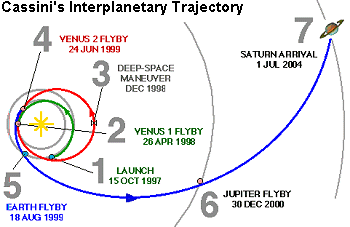  C. 3rd Law – Law of   1. The square of a planet’s period is      proportional to the cube of its *radius  2. The period is measured in   3. The radius is measured in Name 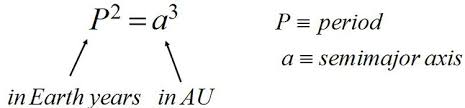 Example Problems:1. Neptune is 30.6 AU from the Sun.      How many Earth years does it take     Neptune to orbit the Sun? 2. Mars orbits the Sun in 1.87 Earth     years. How far is Mars from the Sun?    Answer:  3. Venus orbits the Sun in 223 days.      How far is Venus from the Sun?    Answer:  II. Newton’s Laws of Motion  (2.5)  A. 1st Law- Law of      1. An object at rest will stay at rest        until acted on by an overall force.      Ex/     2. An object that is moving will keep        moving in a straight    at          constant  until acted on       by an overall force (push or pull).     Ex/  B.2nd Law –Law of FNET = ma  1. For the same amount of mass,      applying greater Force will result in       acceleration.     Ex/ 2. For the same amount of force, greater     Mass will result in           Acceleration.    Ex/  C. 3rd Law - ACTION / REACTION          For every force, there is an        and   force.    Ex/ 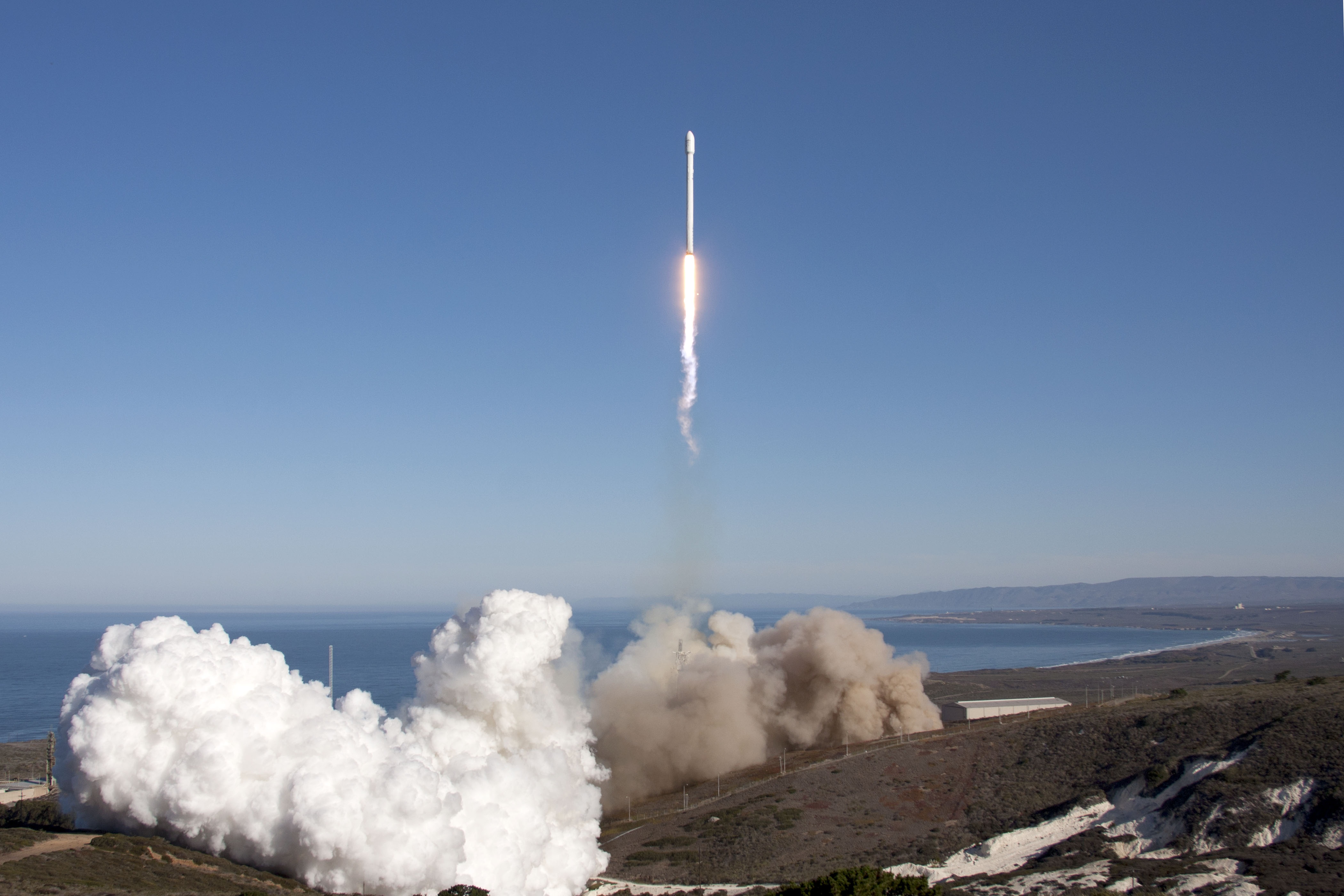 III. Newton’s Law of Gravitation         (Sec 2.6)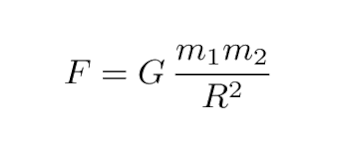  A. The amount of gravity between ANY     objects only depends on their      and the  between them.    It is the distance between the     of the 2 objects.  B. The universal gravitation constant,        G, is the same everywhere.  It is a        very small number, indicating that        gravity is a very  force.Example Problems4. If the Earth was the same size as now, but had 5 x its current mass, how would its surface gravity compare to now?5. If the Earth had its same mass as now, but had 3 x its current radius, how would its surface gravity compare to now?6. If you fly your spaceship 6 x farther from the center of a planet, by how much would the force of gravity on you ship change? IV. Acceleration Due to Gravity A. Newton’s Law of Gravity leads us to       an equation for the rate at which       objects accelerate as they fall. 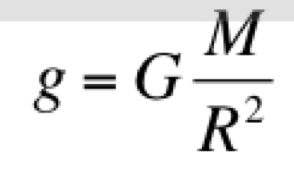  B. “Little g” for the Earth is   m/s2.        This means that an object’s speed       will increase by about 20 mph for       every second that it falls.       (without air resistance)Example Problem7. Calculate the acceleration due to     gravity on the surface of the Moon.     Mm = 7.3 x 1022 kg    Rm = 1700 km    G = 6.67 x 10-118. Calculate the acceleration due to     gravity 2,000 km above the Moon.V. Center of Mass A. Gravity acts as a        force.  Ex/ A rock on a string B. Celestial bodies actually orbit a      common  of .  1. If 2 objects are of EQUAL MASS,      then their center of mass will be      exactly halfway between them.  They      will both orbit that point in the center      of that system.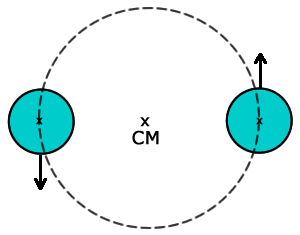    Ex/    2. If the objects are of slightly different        masses, the center of mass will be       closer to the heavier object. 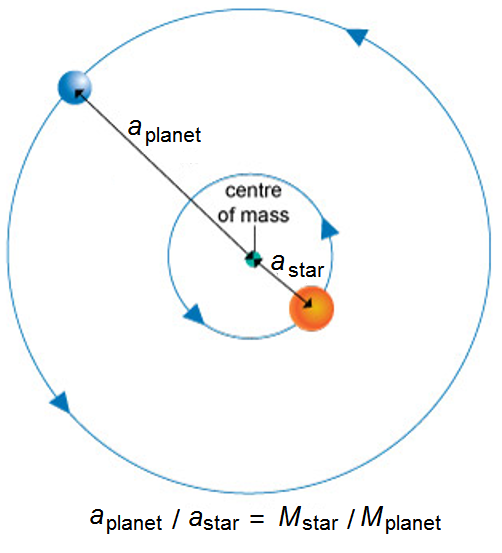    Ex/    3. If the object have very different        masses, the center of mass of the       system may fall  the       heavier object.      Ex/ 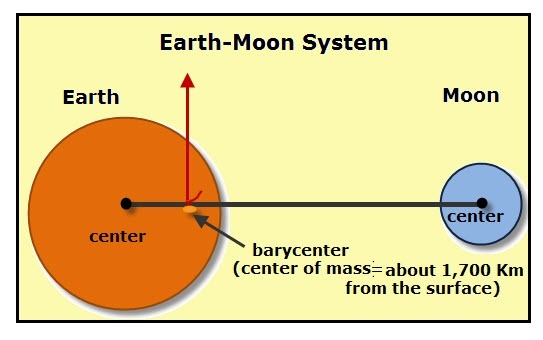 VI. Orbit and Escape Velocity A. In Newton’s book The Principia, he      amazingly showed how fast objects      would need to be launched to both      orbit the Earth and to escape Earth      all-together.  In other words, he      figured out satellites in 1685 (!!). 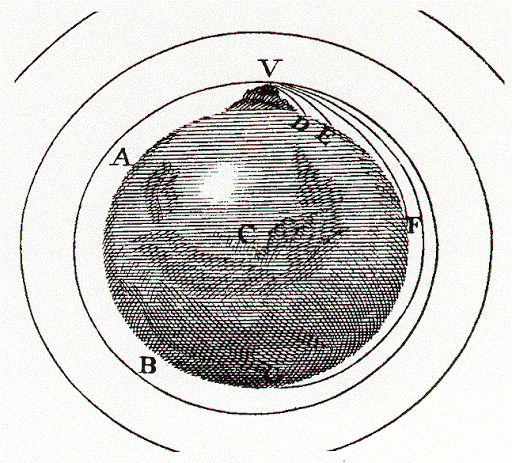 B. Newton derived an equation to     calculate the velocity needed to orbit     any celestial object (Orbital Velocity)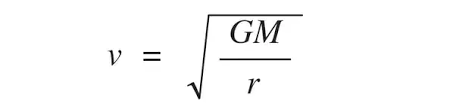  C. For the Earth, the orbital velocity is       mph. This is only for     objects in a nearby orbit – L.E.O., or     Low Earth Orbit.  D. Newton then derived an equation to      calculate the speed needed to escape      any celestial object. (escape speed).    For the Earth, vesc ~ 25,000 mph!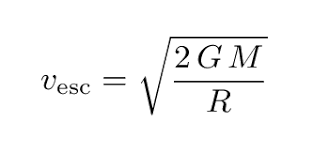 Example Problems9. What is the orbital velocity of the     Moon?    10. What is the escape velocity of the       asteroid Ceres?11. What is the orbital velocity of the       Earth at an altitude 5,000 km above       the Earth’s surface? VII. Microgravity A. Microgravity is weightlessness due      to  .  When an      object is falling, it weights nothing!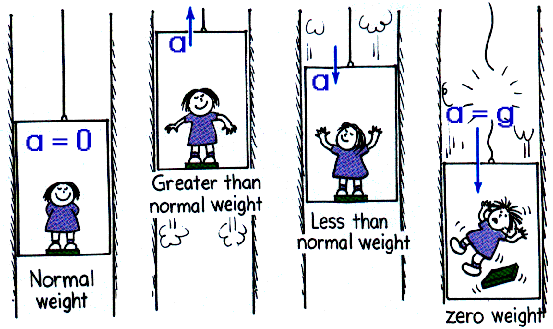  B. A satellite is actually falling – it is       falling  the Earth!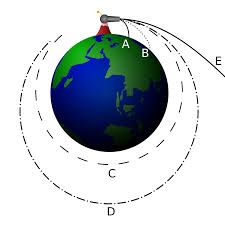  Ex/ High dive demo       Tower of Terror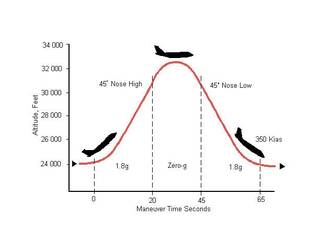     The I.S.S.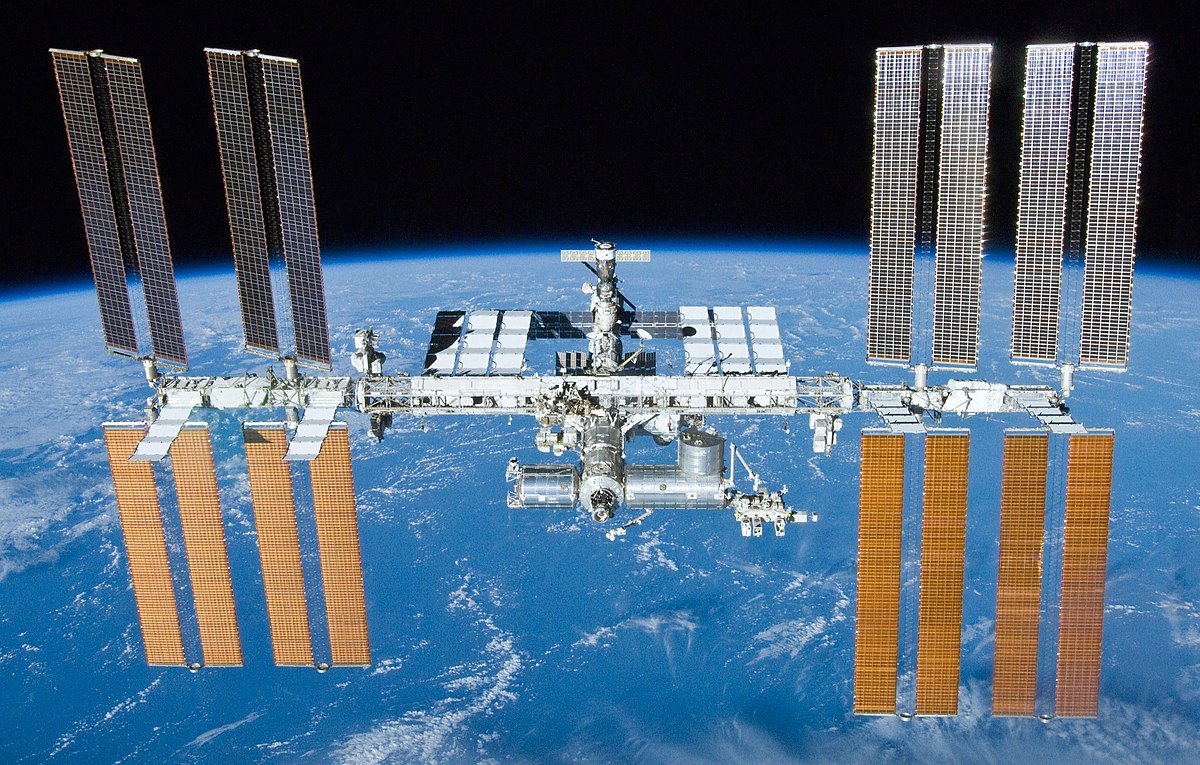 C. Effects of Microgravity 1. Candle flame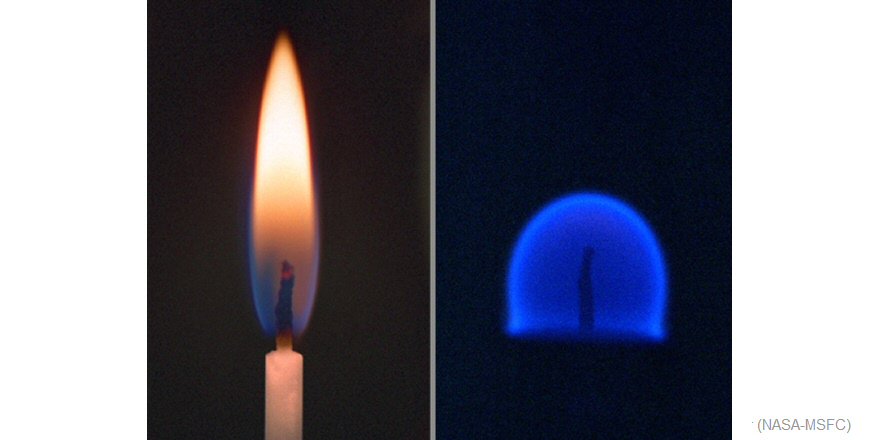  2. Water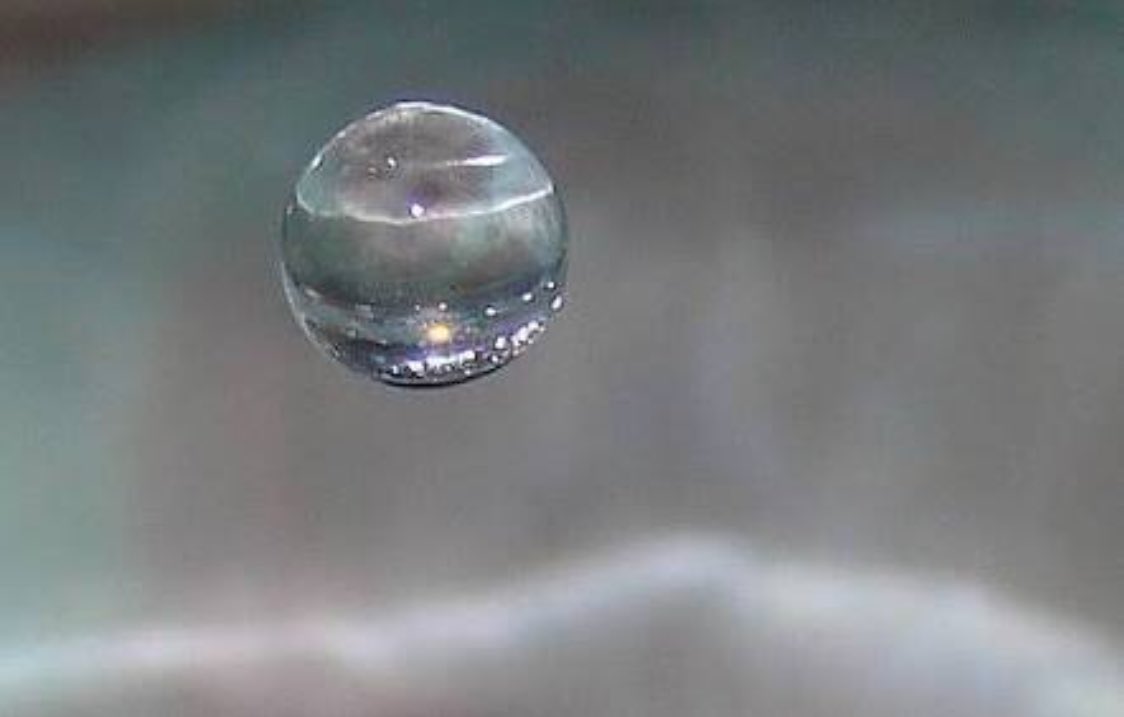  3. People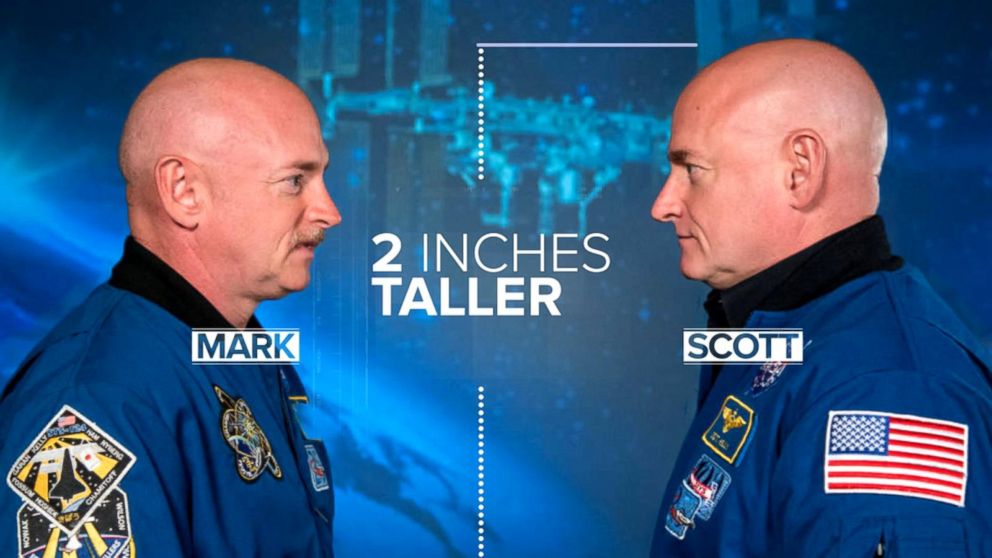 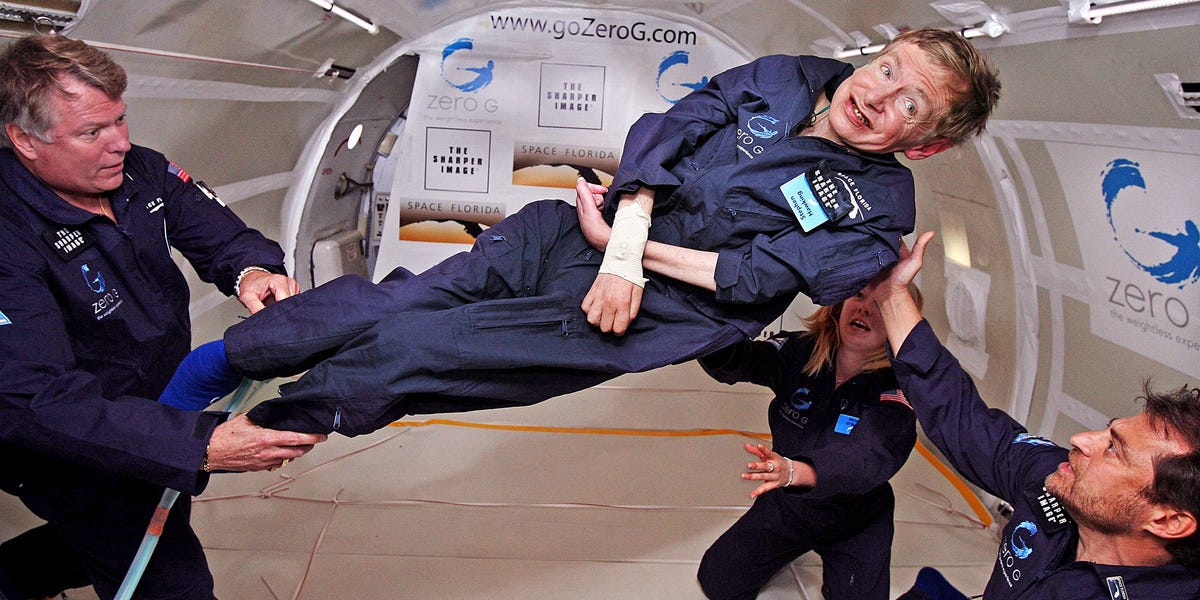 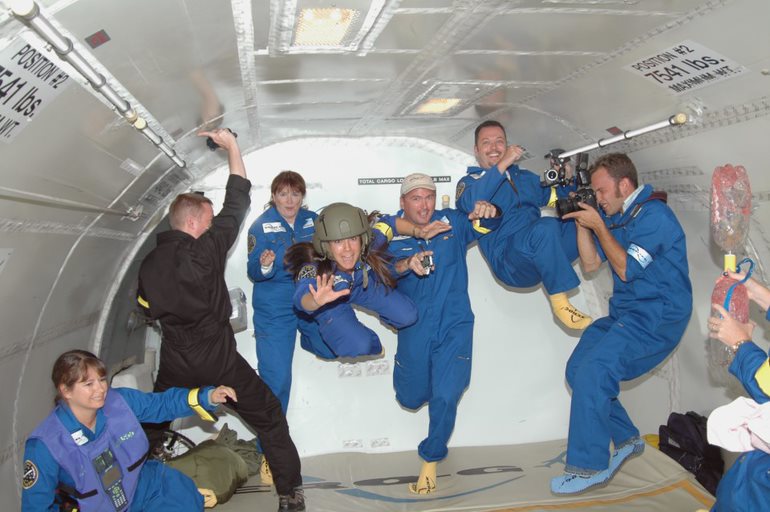 